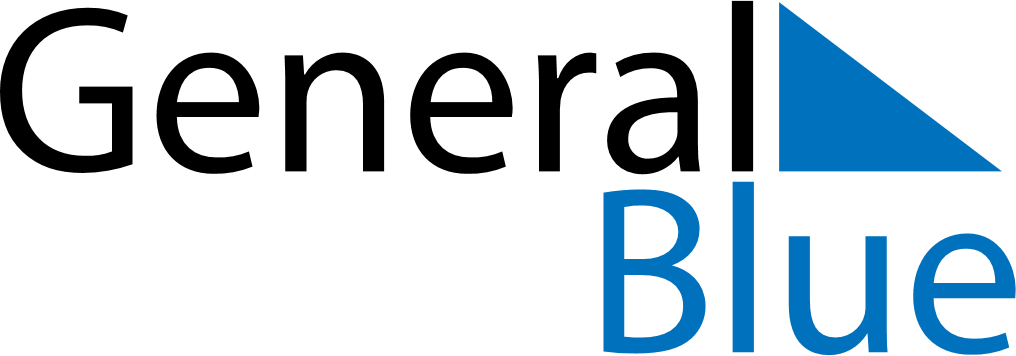 August 2022August 2022August 2022August 2022SingaporeSingaporeSingaporeSundayMondayTuesdayWednesdayThursdayFridayFridaySaturday12345567891011121213National Day1415161718191920212223242526262728293031